Załącznik nr 2do Zarządzenia nr 1/R/XLPrzewodniczącego NSH ZHPz dnia 1 stycznia 2020 r.Wzory graficzne kartdo sporządzania korespondencji sądów harcerskich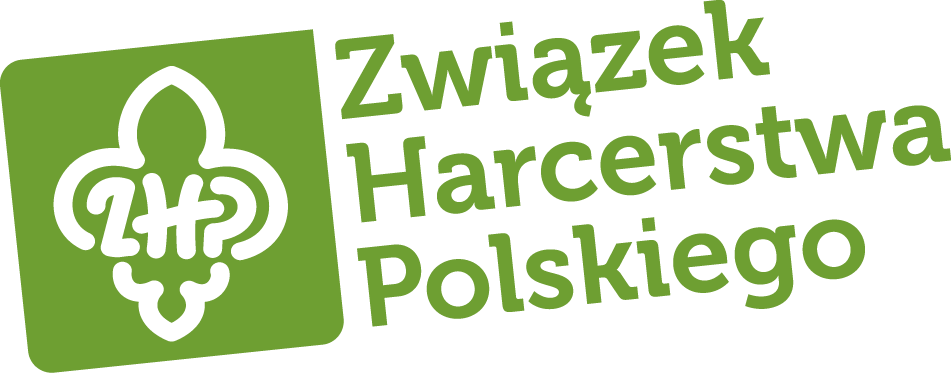 Naczelny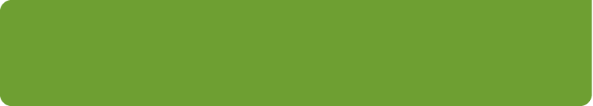 Sąd Harcerskiul. M. Konopnickiej 6, 00-491 Warszawatel. +48 22 339 06 45, fax +48 22 339 06 06nsh@zhp.pl, www.nsh.zhp.pl
Sąd HarcerskiChorągwi ………..…  ZHPul. …………., 00-000 ……………tel. +48 555 666 777, fax +48 22 333 44 55sad@choragiew.zhp.pl, www.choragiew.zhp.pl
Sąd HarcerskiHufca ZHP ………….…ul. …………., 00-000 ……………tel. +48 555 666 777, fax +48 22 333 44 55sad@choragiew.zhp.pl, www.choragiew.zhp.pl
